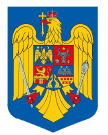 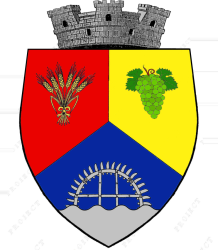 ROMÂNIAJUDEȚUL OLTORAŞUL DRĂGĂNEŞTI-OLTDIRECȚIA ECONOMICO-FINANCIARĂSERVICIUL BUGET, FINANȚE, CONTABILITATE, ACHIZIȚII  PUBLICEstr. Nicolae Titulescu, nr.150, tel: 0249465815, fax: 0249465811site:www.draganesti-olt.ro, e-mail: serviciubuget@draganesti-olt.ro CONTRACT DE SERVICIINr. ______ data ________Servicii de audit financiar „CREȘTEREA EFICIENȚEI ENERGETICE LA CLADIRI REZIDENȚIALE IN ORAȘUL DRAGANEȘTI-OLT, JUDEȚUL OLT”cod SMIS 125688	PreambulÎn temeiul Legii 98/2016 privind achizitiile publice, s-a încheiat prezentul contract de servicii,	ÎntrePărțile contractante   U.A.T. Orașul Drăgănești-Olt, cu sediul în Drăgănești-Olt, Str. N. Titulescu nr. 150, județul Olt, Telefon: 0249/465240, fax: 0249/465811, cod fiscal 5209912 cont bancar RO78TREZ24A650402710101X, deschis la Trezoreria Municipiului Caracal, reprezentată prin Primar – domnul Ing. Marian-Viorel TUDORICĂ, în calitate de achizitor, pe de o parte,şi         S.C. _____________ S.R.L. cu sediul în ___________, Str. ___________________, nr. ___, telefon ______________, înregistrată la Registrul Comertului sub nr. J__/___/____, CIF _________, cont trezorerie  _________________________ deschis la Trezoreria ________,  reprezentată prin _______________, având funcţia de ______________, în calitate de prestator, pe de altă parte.1. Definiţii- În prezentul contract următorii termeni vor fi interpretaţi astfel:contract - prezentul contract şi toate anexele sale;achizitor şi prestator - părţile contractante, aşa cum sunt acestea numite în prezentul contract;preţul contractului - preţul plătibil prestatorului de către achizitor, în baza contractului, pentru îndeplinirea integrală şi corespunzătoare a tuturor obligaţiilor asumate prin contract;servicii - activităţi a căror prestare face obiect al contractului;produse - echipamentele, maşinile, utilajele, piesele de schimb şi orice alte bunuri cuprinse în anexa/anexele la prezentul contract şi pe care prestatorul are obligaţia de a le furniza aferent serviciilor prestate conform contractului;forţa majoră - reprezintă o împrejurare de origine externă, cu caracter extraordinar, absolut imprevizibilă şi inevitabilă, care se află în afara controlului oricărei părţi, care nu se datorează greşelii sau vinei acestora, şi care face imposibilă executarea şi, respectiv, îndeplinirea contractului; sunt considerate asemenea evenimente: războaie, revoluţii, incendii, inundaţii sau orice alte catastrofe naturale, restricţii apărute ca urmare a unei carantine, embargou, enumerarea nefiind exhaustivă, ci enunţiativă. Nu este considerat forţă majoră un eveniment asemenea celor de mai sus care, fără a crea o imposibilitate de executare, face extrem de costisitoare executarea obligaţiilor uneia din părţi;zi - zi calendaristică; an - 365 de zile.Interpretare(1) - În prezentul contract, cu excepţia unei prevederi contrare, cuvintele la forma singular vor include forma de plural şi vice versa, acolo unde acest lucru este permis de context.(2) - Termenul “zi”sau “zile” sau orice referire la zile reprezintă zile calendaristice dacă nu se specifică în mod diferit.Clauze obligatorii3. Obiectul contractului(1) - Prestatorul se obligă să presteze Servicii de audit financiar proiect „Creșterea eficienței energetice la clădiri rezidențiale în orașul Drăgănești-Olt, județul Olt”, cod SMIS 125688, în perioada convenita şi în conformitate cu obligaţiile asumate prin prezentul contract.(2) - Achizitorul se obligă să plătească prestatorului preţul convenit pentru îndeplinirea contractului de Servicii de audit financiar proiect „Creșterea eficienței energetice la clădiri rezidențiale în orașul Drăgănești-Olt, județul Olt”, cod SMIS 125688, pentru serviciile efectiv prestate, dupa receptia  acestora.4. Prețul contractului(1) - Achizitorul se obligă să plătească prestatorului preţul convenit pentru îndeplinirea contractului de Servicii de audit financiar proiect „Creșterea eficienței energetice la clădiri rezidențiale în orașul Drăgănești-Olt, județul Olt”, cod SMIS 125688.(2) - Preţul convenit pentru îndeplinirea contractului, respectiv preţul serviciilor prestate, plătibil prestatorului de către achizitor este de _______ lei la care se adaugă taxa pe valoare adaugată  ________ lei, prețul total fiind în valoare de ________ lei.5. Durata contractului(1) - Durata contractului începe de la data semnării acestuia și se încheie la sfârșitul perioadei de implementare a proiectului, dar nu mai devreme de  data transmiterii ultimei cereri de rambursare.(2) - În cazul în care perioada de implementare a proiectului se va prelungi, se va prelungi și contractul  privind serviciile de audit financiar al proiectului. 6. Executarea contractului- Executarea contractului începe după semnarea de către părți.7. Documentele contractului- Documentele contractului sunt:caietul de sarcini propunerea financiarădocumentul SICAP _______8. Obligaţiile principale ale prestatorului(1) Prestatorul se obligă să presteza serviciile care fac obiectul prezentului contract în perioada/perioadele convenite și în conformitate cu obligațiile asumate, respectiv: 		 Rapoarte de audit insotite de certificate în limba română- Fiecare raport elaborat de auditorul independent va fi insoțit de o declarație pe propria răspundere a acestuia din care să rezulte că are calitatea de auditor financiar recunoscut CAFR.- Auditorul va furniza aceste documente atât pe suport de hârtie cât și în format electronic. Toate rapoartele menționate vor fi datate și semnate și vor fi predate Autorității contractante în 3 exemplare.(2) Prestatorul/auditorul se obligă să presteze serviciile la standardele şi sau performanţele prezentate în caietul de sarcini.(3) Prestatorul/auditorul se obligă să despăgubească achizitorul împotriva oricăror:reclamaţii şi acţiuni în justiţie, ce rezultă din încălcarea unor drepturi de proprietate intelectuală  (brevete, nume, mărci înregistrate etc.), legate de echipamentele, materialele, instalaţiile sau utilajele folosite pentru sau în legătură cu produsele achiziţionate, şidaune-interese, costuri, taxe şi cheltuieli de orice natură, aferente, cu excepţia situaţiei în care o astfel de încălcare rezultă din respectarea caietului de sarcini întocmit de către achizitor.9. Obligaţiile principale ale achizitorului(1) - Achizitorul se obligă să plătească preţul convenit în prezentul contract pentru serviciile prestate. Achizitorul se obligă să recepționeze serviciile prestate în termenul convenit.(2) - Achizitorul se obligă să plătească preţul către prestator/auditor în termenul de 30 zile de la data emiterii facturii de către acesta. (3) - Dacă achizitorul nu onorează facturile în termen de 28 zile de la expirarea perioadei prevăzute convenite, prestatorul are dreptul de a sista prestarea serviciilor. Imediat ce achizitorul onorează factura, prestatorul va relua prestarea serviciilor în cel mai scurt timp posibil.10. Sancţiuni pentru neîndeplinirea culpabilă a obligaţiilor(1) - În cazul în care, din vina sa exclusivă, prestatorul/auditorul nu reuşeşte să-şi execute obligaţiile asumate prin contract, atunci achizitorul are dreptul de a deduce din preţul contractului, ca penalitaţi, o sumă echivalentă cu o cotă procentuală de 0,01% pentru fiecare zi intarziere din preţul prestatiei neefectuate.(2) - În cazul în care achizitorul nu onorează facturile în termen de 28 de zile de la expirarea perioadei convenite, atunci prestatorul poate solicita, ca penalităţi, o sumă echivalentă cu o cotă procentuală de 0,01% pentru fiecare zi intarziere din plata neefectuată până la îndeplinirea efectivă a obligațiilor.(3) - Nerespectarea obligaţiilor asumate prin prezentul contract de către una dintre părţi, în mod culpabil şi repetat, dă dreptul părţii lezate de a considera contractul de drept reziliat şi de a pretinde plata de daune-interese.(4) - Achizitorul îşi rezervă dreptul de a denunţa unilateral contractul, printr-o notificare scrisă adresată  prestatorului, fără nici o compensaţie, dacă acesta din urmă dă faliment, cu condiţia ca această denunţare să nu prejudicieze sau să afecteze dreptul la acţiune sau despăgubire pentru prestator. În acest caz, prestatorul are dreptul de a pretinde numai plata corespunzătoare pentru partea din contract îndeplinită până la data denunţării unilaterale a contractului.În cazul în care, pe durata prestării serviciilor, auditorului financiar independent i s-a retras această calitate de către CAFR, contractul de servicii de audit se reziliează unilateral de către beneficiar, fără nici o altă obligație. În acest caz, beneficiarul are dreptul să inițieze procedura de achiziție prevăzută de legislația în materia  achizițiilor publice pentru atribuirea contractului de prestări servicii de audit unui alt prestator/auditor.Clauze specifice11. Alte responsabilităţi ale prestatorului(1) - Prestatorul are obligaţia de a executa serviciile prevăzute în contract cu profesionalismul şi promptitudinea cuvenite angajamentului asumat şi în conformitate cu caietul de sarcini.- Prestatorul se obligă să supravegheze prestarea serviciilor, să asigure resursele umane, materialele, instalaţiile, echipamentele şi orice alte asemenea, fie de natură provizorie, fie definitivă, cerute de şi pentru contract, în măsura în care necesitatea asigurării acestora este prevăzută în contract sau se poate deduce în mod rezonabil din contract.(3) - Prestatorul/auditorul este pe deplin responsabil pentru prestarea serviciilor. Totodată, este răspunzător atât de siguranţa tuturor operaţiunilor şi metodelor de prestare utilizate, cât şi de calificarea personalului folosit pe toată durata contractului.12. Alte responsabilităţi ale achizitorului(1) - Achizitorul se obligă să pună la dispoziţia prestatorului/auditorului orice facilităţi şi/sau informaţii pe care acesta le-a cerut în propunerea tehnică şi pe care le consideră necesare îndeplinirii contractului.(2) - U.A.T. Orasul Draganesti-Olt, în calitate de achizitor, are obligatia de a asigura, la cerere, accesul tuturor persoanelor fizice sau juridice la informatiile de interes public sau din oficiu conform prevederilor Legii nr. 544/2001 privind liberul acces la informatiile de interes public cu modificarile si completarile ulterioare.13. Recepţie şi verificări(1) - Achizitorul are dreptul de a verifica modul de prestare a serviciilor pentru a stabili conformitatea lor cu prevederile din caietul de sarcini.(2) -Verificările vor fi efectuate de către achizitor prin retrezentanții săi împuterniciți, în conformitate cu prevederile din prezentul contract. Achizitorul are obligația de a notifica în scris prestatorului/auditorului identitatea persoanelor împuternicite pentru acest scop.14. Începere, finalizare, întârzieri, sistare(1) - Prestatorul are obligaţia de a incepe prestarea serviciilor imediat dupa semnarea contractului. În cazul în care prestatorul/auditorul suferă întârzieri, părțile vor stabili de comun acord prelungirea perioadei de prestare a serviciului.(2) - Serviciile prestate în baza contractului sau, dacă este cazul, oricare fază a acestora prevăzută a fi terminată într-o perioadă stabilită de comun acord, trebuie finalizate în termenul convenit de părți, termen care se calculează de la data începerii prestării serviciilor.În cazul în care:orice motive de întârziere, ce nu se datorează prestatorului, saualte circumstanţe neobişnuite susceptibile de a surveni, altfel decât prin încălcarea contractului de către prestator, îndreptăţesc prestatorul/auditorul de a solicita prelungirea perioadei de prestare a serviciilor sau a oricărei faze a acestora, atunci părţile vor revizui, de comun acord, perioada de prestare şi vor semna un act adiţional.(3) - Dacă pe parcursul îndeplinirii contractului prestatorul/auditorul nu respectă termenul de predare a rapoartelor de audit, acesta are obligaţia de a notifica acest lucru, în timp util, achizitorul. Modificarea datei/perioadelor de prestare a serviciilor se face cu acordul părţilor, prin act adițional.(4) - În afara cazului în care achizitorul este de acord cu o prelungire a termenului de execuţie, orice întârziere în îndeplinirea contractului dă dreptul achizitorului de a solicita penalităţi prestatorului/auditorului.15. Încetarea contractului:(1) - Prezentul contract încetează de plin drept, fara a mai fi necesara interventia instantei judecatoresti, în următoarele condiții:prin executare;prin acordul de voinţă al părţilor;prin denunţare unilaterală, in cazul neindeplinirii culpabile a obligatiilor prezentului contract de catre una dintre parti, caz in care partea prejudiciata este obligata sa notifice cealalta parte despre neindeplinirea obligatiilor, contractul putand fi reziliat dupa 15 zile de la primirea notificarii;prin denuntarea unilaterala, in una din urmatoarele situații:contractantul se află, la momentul atribuirii contractului, într-una dintre situaţiile care ar fi determinat excluderea sa din procedura de atribuire potrivit art. 164 – 167 din Legea nr. 98/2016; contractul nu ar fi trebuit să fie atribuit contractantului respectiv, având în vedere o încălcare gravă a obligaţiilor care rezultă din legislaţia europeană relevantă şi care a fost constatată printr-o decizie a Curţii de Justiţie a Uniunii Europene.la expirarea termenului prevăzut în contract;prin imposibilitate fortuită de executare, caz in care se vor aplica masurile legale speciale prevazute în lege;în cazul în care furnizorul (sau prestatorul, sau chiriasul, in functie de contract) este declarat în incapacitate de plati sau impotriva sa a fost declarata procedura de insolventa;în cazul in care una din parti cesioneaza obligatiile sale prevazute de prezentul contract;din orice alte cauze prevăzute de lege.(2) - Rezilierea prezentului contract nu va avea niciun efect asupra obligațiilor deja scadente între părțile contractante.(3) - Prevederile prezentului articol nu înlătură răspunderea părții care în mod culpabil a cauzat încetarea contractului.16. Ajustarea preţului contractului(1) - Pentru serviciile prestate, plăţile datorate de achizitor prestatorului/ auditorului sunt tarifele declarate în SICAP, anexă la contract.(2) – Prețul este ferm și nu se modifică pe durata contractului.17. Subcontractanţi(1) Prestatorul/auditorul are obligaţia, în cazul în care subcontractează părţi din contract, de a încheia contracte cu subcontractanţii desemnaţi, în aceleaşi condiţii în care el a semnat contractul cu achizitorul.(2) Prestatorul/auditorul are obligaţia de a prezenta la încheierea contractului toate contractele încheiate cu subcontractanţii desemnaţi.(3) Lista subcontractanţilor, cu datele de recunoaştere ale acestora, cât şi contractele încheiate cu aceştia se constituie în anexe la contract.(4) Prestatorul/auditorul este pe deplin răspunzător faţă de achizitor de modul în care îndeplineşte contractul.(5) Subcontractantul este pe deplin răspunzător faţă de prestator de modul în care îşi îndeplineşte partea sa din contract.(6) Prestatorul/auditorul are dreptul de a pretinde daune-interese subcontractanţilor dacă aceştia nu îşi îndeplinesc  partea lor din contract.(7) Prestatorul/auditorul  poate schimba oricare subcontractant numai dacă acesta nu şi-a îndeplinit partea sa din contract. Schimbarea subcontractantului nu va schimba preţul contractului şi va fi notificată achizitorului.18. Forţa majoră(1)  - Forţa majoră este constatată de o autoritate competentă.(2) - Forţa majoră exonerează parţile contractante de îndeplinirea obligaţiilor asumate prin prezentul contract, pe toată perioada în care aceasta acţionează.(3) - Îndeplinirea contractului va fi suspendată în perioada de acţiune a forţei majore, dar fără a prejudicia drepturile ce li se cuveneau părţilor până la apariţia acesteia.(4) - Partea contractantă care invocă forţa majoră are obligaţia de a notifica celeilalte părţi, imediat şi în mod complet, producerea acesteia şi să ia orice măsuri care îi stau la dispoziţie în vederea limitării consecinţelor.(5) - Partea contractantă care invocă forţa majoră are obligaţia de a notifica celeilalte părţi încetarea cauzei acesteia în maximum 15 zile de la încetare.(6) - Dacă forţa majoră acţionează sau se estimează ca va acţiona o perioadă mai mare de 6 luni, fiecare parte va avea dreptul să notifice celeilalte părţi încetarea de drept a prezentului contract, fără ca vreuna din părţi să poată pretindă celeilalte daune-interese.19. Soluţionarea litigiilor(1) - Achizitorul şi prestatorul vor depune toate eforturile pentru a rezolva pe cale amiabilă, prin tratative directe, orice neînţelegere sau dispută care se poate ivi între ei în cadrul sau în legătură cu îndeplinirea contractului.(2) - Dacă, după 15 zile de la începerea acestor tratative, achizitorul şi prestatorul nu reuşesc să rezolve în mod amiabil o divergenţă contractuală, fiecare poate solicita ca disputa să se soluţioneze de către instanţele judecătoreşti de la sediul achizitorului.20. Limba care guvernează contractul- Limba care guvernează contractul este limba română.21. Comunicări(1) - Orice comunicare între părţi, referitoare la îndeplinirea prezentului contract, trebuie să fie transmisă în scris.(2) - Orice document scris trebuie înregistrat atât în momentul transmiterii, cât şi în momentul primirii.(3) - Comunicările între părţi se pot face şi prin telefon, fax sau e-mail cu condiţia confirmării în scris a primirii comunicării.22. Legea aplicabilă contractului- Contractul va fi interpretat conform legilor din România.Părţile au înţeles să încheie azi _________ prezentul contract în trei exemplare, două exemplare pentru achizitor și unul pentru prestator.                    Achizitor	,			 		                             Prestator,  U.A.T. ORAȘUL  DRĂGĂNEȘTI-OLT			_______________________________________		PRIMAR,							ING. MARIAN-VIOREL TUDORICĂ					   Administrator,										_______________Anexă la Contractul nr.  ______ data __________Clauza standard privind protecţia datelor cu caracter personallPărțile contractante: Beneficiarul:U.A.T. Orașul Drăgănești-Olt, cu sediul în Drăgănești-Olt, Str. N. Titulescu nr. 150, județul Olt, Telefon: 0249/465240, fax: 0249/465811, cod fiscal 5209912 cont bancar RO78TREZ24A650402710101X, deschis la Trezoreria Municipiului Caracal, reprezentată prin Primar – domnul Ing. Marian-Viorel TUDORICĂ, în calitate de Beneficiar (pentru GDPR-Operator de date cu caracter personal)şi Prestatorul:        S.C. _____________ S.R.L. cu sediul în ___________, Str. ___________________, nr. ___, telefon ______________, înregistrată la Registrul Comertului sub nr. J__/___/____, CIF _________, cont trezorerie  _________________________ deschis la Trezoreria ________,  reprezentată prin _______________, având funcţia de ______________, în calitate de Persoană împuternicită de operator,au convenit cu privire la prezenta clauză privind protecţia datelor cu caracter personal. Art. 1. Termeni și definiții:date cu caracter personal înseamnă orice informaţii privind o persoană fizică identificată sau identificabilă ("persoana vizată"); o persoană fizică identificabilă este o persoană care poate fi identificată, direct sau indirect, în special prin referire la un element de identificare, cum ar fi un nume, un număr de identificare, date de localizare, un identificator online, sau la unul sau mai multe elemente specifice, proprii identităţii sale fizice, fiziologice, genetice, psihice, economice, culturale sau sociale;prelucrare înseamnă orice operaţiune sau set de operaţiuni efectuate asupra datelor cu caracter personal sau asupra seturilor de date cu caracter personal, cu sau fără utilizarea de mijloace automatizate, cum ar fi colectarea, înregistrarea, organizarea, structurarea, stocarea, adaptarea sau modificarea, extragerea, consultarea, utilizarea, divulgarea prin transmitere, diseminarea sau punerea la dispoziţie în orice alt mod, alinierea sau combinarea, restricţionarea, ştergerea sau distrugerea;operator înseamnă persoana fizică sau juridică, autoritatea publică, agenţia sau alt organism care, singur sau impreună cu altele, stabileşte scopurile şi mijloacele de prelucrare a datelor cu caracter personal; atunci când scopurile şi mijloacele prelucrării sunt stabilite prin dreptul Uniunii sau dreptul intern, operatorul sau criteriile specifice pentru desemnarea acestuia pot fi prevăzute în dreptul Uniunii sau în dreptul intern;persoană imputernieită de operator înseamnă persoana fizică sau juridică, autoritatea publică, agenţia sau alt organism care prelucrează datele cu caracter personal în numele operatorului.Art. 2. Prevederi generale(1) În conformitate cu prevederile Regulamentului (UE) 2016/679 privind protecţia persoanelor fizice în ceea ce priveşte prelucrarea datelor cu caracter personal şi privind libera circulaţie a acestor date şi de abrogare a Directivei 95/46/CE (Regulamentul general privind protecţia datelor) şi celelalte prevederi ale legislaţiei de punere în aplicare a acestuia, părţile confirmă respectarea deplină a următoarelor prevederi, inclusiv dar fără a se limita la:capacitatea de a respecta drepturile persoanelor vizate, astfel cum sunt acestea stabilite de Regulament;informarea în caz de breşă de date a tuturor destinatarilor relevanţi, într-un interval maxim de 72 ore şi, în cazul prestatorului nu mai târziu de 24 ore de la momentul în care o astfel de încălcare a securităţii datelor a ajuns în atenţia acestuia:îndeplinirea tuturor îndatoririlor obligatorii privind documentarea conformării cu Regulamentul (UE) 2016/679.(2) Părţile convin cu privire la următoarele aspecte privind prelucrarea datelor cu caracter personal, în temeiul contractului nr. _____ data ________obiectul prelucrării: datele cu caracter personaldurata prelucrării: de la data semnării contractului și până la sfârșitul perioadei de implementare a proiectului, dar nu mai devreme de  data transmiterii ultimei cereri de rambursarenatura şi scopul prelucrării: de a îndeplinii obligațiile contractuale	tipul/tipurile de date cu caracter personal: nume și prenume, CNP, adrese, numere telefon, adrese emailcategoriile de persoane vizate: orice persoană ale cărui date sunt prelucrateArt. 3. Obligaţiile persoanei împuternicitePersoana împuternicită va îndeplini următoarele obligaţii:prelucrează datele cu caracter personal numai pe baza unor instrucţiuni documentate din partea operatorului, inclusiv în ceea ce priveşte transferurile de date cu caracter personal către o ţară terţă sau o organizaţie internaţională, cu excepţia cazului în care această obligaţie îi revine persoanei împuternicite în temeiul dreptului Uniunii sau al dreptului intern care i se aplică; în acest caz, notifică această obligaţie juridică operatorului înainte de prelucrare, cu excepţia cazului în care dreptul respectiv interzice o astfel de notificare din motive importante legate de interesul public;se asigură că persoanele autorizate să prelucreze datele cu caracter personal s-au angajat să respecte confidenţialitatea sau au o obligaţie statutară adecvată de confidenţialitate;adoptă toate măsurile necesare pentru a asigura securitatea prelucrării, în conformitate cu prevederile art. 32 din Regulament;recrutează o altă persoană împuternicită de operator numai cu autorizaţia scrisă, specifică sau generală, din partea operatorului, persoana recrutată pentru efectuarea de activităţi de prelucrare specifice în numele operatorului având aceleaşi obligaţii privind protecţia datelor prevăzute în contractul sau în alt act juridic încheiat între operator şi persoana împuternicită de operator;e) ţinând seama de natura prelucrării, oferă asistenţă operatorului prin măsuri tehnice şi organizatorice adecvate, în măsura în care acest lucru este posibil, pentru îndeplinirea obligaţiei operatorului de a răspunde cererilor privind exercitarea de către persoana vizată a drepturilor prevăzute de Regulament;f) ajută operatorul să asigure respectarea obligațiilor prevăzute la articolele 32-36 din Regulament cu privire la securitatea prelucrării, notificarea încălcărilor securității datelor cu caracter personal, evaluarea impactului asupra protecției datelor și consultarea prealabilă, ținând seama de caracterul prelucrării și imformațiile aflate la dispoziția persoanei împuternicite de operator;la alegerea operatorului, şterge sau returnează operatorului toate datele cu caracter personal după încetarea furnizării serviciilor legate de prelucrare şi elimină copiile existente, cu excepţia cazului în care dreptul Uniunii sau dreptul intern impune stocarea datelor cu caracter personal;pune la dispoziţia operatorului toate informaţiile necesare pentru a demonstra respectarea obligaţiilor prevăzute la prezentul articol, permite desfăşurarea auditurilor, inclusiv a inspecţiilor, efectuate de operator sau alt auditor mandatat şi contribuie la acestea. Persoana imputernicită de operator informează imediat operatorul în cazul în care, în opinia sa, o instrucţiune încalcă prezentul regulament sau alte dispoziţii din dreptul intern sau din dreptul Uniunii referitoare la protecţia datelor.Art. 4. Prelucrarea şi stocarea datelor cu caracter personalPărţile pot utiliza datele personale ale semnatarilor în limita contractului pe care îl au încheiat, acesta fiind baza legală a prelucrării. Orice prelucrare suplimentară sau în alt scop face obiectul unui acord separat de prelucrare a datelor, încheiat între părţi. De asemenea, perioada de stocare a datelor cu caracter personal prelucrate prin contract este limitată la perioada corespondentă realizării obiectului principal al contractului.Art. 5. Accesul la datele cu caracter personalDatele cu caracter personal schimbate între părţi nu pot deveni accesibile sau comunicate unor terţe părţi neautorizate sau puse la dispoziţie spre utilizare într-un alt mod. Prin urmare, părţile vor lua toate măsurile tehnice şi organizatorice necesare, în ceea ce priveşte obligaţiile asumate prin această clauză:vor împiedica persoanele neautorizate să obţină acces la sistemele de prelucrare a datelor cu care sunt prelucrate sau utilizate datele cu caracter personal;vor preveni utilizarea fără autorizaţie a sistemelor de prelucrare a datelor;se vor asigura că persoanele care au dreptul să utilizeze un sistem de prelucrare a datelor au acces numai la datele la care au drept de acces şi că datele cu caracter personal nu pot fi citite, copiate, modificate sau eliminate fără autorizaţie în cursul prelucrării sau utilizării şi după stocare;se vor asigura că datele cu caracter personal nu pot fi citite, copiate, modificate sau eliminate fără autorizaţie în timpul transmiterii electronice sau transportului şi că este posibil să verifice şi să stabilească către care organisme se doreşte să se efectueze transferul datelor cu caracter personal prin mijloace de transmitere a datelor;se vor asigura că pot verifica şi stabili dacă și de către cine au fost introduse, modificate sau eliminate datele cu caracter personal în/din sistemele de prelucrare a datelor;se vor asigura că, în cazul unei acţiuni de prelucrare a datelor cu caracter personal, datele sunt prelucrate strict în conformitate cu prezentul contract încheiat între părţi;se vor asigura că datele cu caracter personal sunt protejate de distrugere sau pierdere accidentală;se vor asigura că datele colectate în scopuri diferite pot fi prelucrate separat.Art. 6. Prevederi finalePrezenta anexă face parte integrantă din contractul nr. _______ din data de __________Prevederile prezentei anexe se completează cu dispoziţiile Regulamentului (UE) 2016/679 şi ale legislaţiei de punere în aplicare a acestuia.Prezenta anexă s-a întocmit şi s-a semnat în trei exemplare, două exemplare pentru achizitor și unul pentru prestator.                    Achizitor	,			 		                             Prestator,  U.A.T. ORAȘUL  DRĂGĂNEȘTI-OLT			_______________________________________		PRIMAR,							ING. MARIAN-VIOREL TUDORICĂ					   Administrator,										_______________